     Муниципальное общеобразовательное                                                                                                                Список                учреждение   средняя общеобразовательная школа  № 8                                                           учителей начальных классов,    Курского муниципального района                              прошедших курсы повышения квалификации по ФГОС в 2011 году            Ставропольского края                                                   (МОУ СОШ № 8) ОГРН  /ИНН 2612003812                                   МОУ СОШ № 8 Курского муниципального района Ставропольского края                 357856    Курский район, с. Русское. ул. Кооперативная, 120ател./факс 8- 87964 – 6-64-22      №    от  «   »          201 3   г.              Директор МОУ СОШ №8                                        КМР СК                                    _______________   Ю.В. Чинаева№ п/пФ.И. О.  полностьюЗанимаемая должностьПроблема курсов(Тема)Датапрохождения курсов№ ДоговораДата              Сумма денег              Сумма денег              Сумма денег№ п/пФ.И. О.  полностьюЗанимаемая должностьПроблема курсов(Тема)Очные № ДоговораДатаПроезд,суточные,прожива-ниеОплатакурсовОбщая сумма1.Райхерт Елена Павловнаучитель начальных классов«Федеральные государственные образовательные стандарты второго поколения как условие совершенствования качества образования в современной школе»В объёме 72 часас 12.09.2011 г. по 21.09.2011 г.12.09.2011 г.6, 8504, 30011, 1502.Кокоева Ольга Вячеславовнаучитель начальных классов«Федеральные государственные образовательные стандарты второго поколения как условие совершенствования качества образования в современной школе»В объёме 72часас 07.11.2011 г. по 16.11.2011 г.07.11.2011г.6,8504,30011,150Итог13,7008,60022,300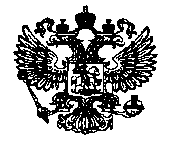 